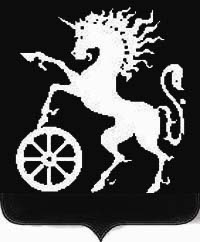 БОГОТОЛЬСКИЙ ГОРОДСКОЙ  СОВЕТ ДЕПУТАТОВР Е Ш Е Н И Ешестнадцатой сессии Боготольского городского Совета депутатов четвертого созыва12 ноября  2013 года                   г. Боготол                                        № 16-253О внесении изменений в решение Боготольского городского Совета «О системе налогообложения в виде единого налога на вмененный доход для отдельных видов деятельности на территории г. Боготола»         В соответствии с главой 26.3 части второй Налогового кодекса РФ, руководствуясь подпунктом 3 пункта 10 статьи 35 Федерального закона от 06.10.2003 № 131-ФЗ «Об общих принципах организации местного самоуправления в РФ», статьей 81 Устава города, рассмотрев ходатайство администрации города, Боготольский городской Совет РЕШИЛ:Внести в решение Боготольского городского Совета от 17.11.2005 № 3-45 «О системе налогообложения в виде единого налога на вмененный доход для отдельных видов деятельности на территории г. Боготола» в редакции от 27.11.2012 № 12-195 следующие изменения:          - подпункт 11 пункта 2 изложить в следующей редакции: «11) размещения рекламы с использованием внешних и внутренних поверхностей транспортных средств»;        - приложение №1 к решению изложить в новой редакции согласно приложению к настоящему решению.   2. Контроль за исполнением данного решения возложить на постоянную комиссию Боготольского городского Совета по бюджету, финансам и налогам (председатель  Бальчонок А.Б.).        3. Решение вступает в силу с 1 января 2014 года, но не ранее, чем по истечению одного месяца со дня его официального опубликования в газете «Земля боготольская». 12 ноября 2013 г.  Приложение   к решению Боготольского городского Совета депутатов от 12.11.2013  № 16-253Глава города Боготола,председатель Боготольского городского Совета депутатовА.Н. АртибякинВид предпринимательской деятельностиКвдКоэффициент режима работыКоэффициент режима работыК2К2Вид предпринимательской деятельностиКвдСвыше 12 часовДо 12 часовСвыше 12 часовДо 12 часов1  Оказание бытовых услуг, в том числе:1  Оказание бытовых услуг, в том числе:1  Оказание бытовых услуг, в том числе:1  Оказание бытовых услуг, в том числе:1  Оказание бытовых услуг, в том числе:1  Оказание бытовых услуг, в том числе:1.1.   ремонт окраска и пошив обуви0,368110,3680,3681.2.   ремонт и (или) пошив швейных, меховых и (или) кожаных изделий, головных уборов, изделий текстильной галантереи, ремонт, пошив и (или) вязание трикотажных изделий0,368110,3680,3681.3.    ремонт бытовых машин0,368110,3680,3681.4.    ремонт бытовых приборов0,368110,3680,3681.5.    ремонт часов0,279110,2790,2791.6.    ремонт и (или) техническое обслуживание бытовой радиоэлектронной аппаратуры0,502110,5020,5021.7.    ремонт мебели;0,339110,3390,3391.8.    услуги прачечных;0,339110,3390,3391.9.   химическая чистка, крашение, прочие услуги при химической чистке0,339110,3390,3391.10    услуги предприятий по прокату;0,630110,6300,6301.11    услуги бань и душевых;0,452110,4520,4521.12    оказание услуг в  парикмахерской;0,480110,4800,4801.13    оказание парикмахерских услуг в салоне;0,663110,6630,6631.14    ритуальные услуги;0,382110,3820,3821.15    обрядные услуги;0,339110,3390,3391.16    услуги фотоателье, фото- и кино-лабораторий;0,339110,3390,3391.17    ремонт жилья, строительство и ремонт гаражей, бань и других построек0,3391,210,4070,3391.18    ремонт и замена дверей, оконных рам, дверных и оконных проемов0,5021,210,6020,5021.19   нарезка стекла и зеркал0,171110,1710,1711. 20   иные виды бытовых услуг0,652110,6520,6522 Оказание ветеринарных услуг0,990110,9900,9903 Оказание услуг по ремонту, техническому обслуживанию и мойке автотранспортных средств, машин и оборудования:3 Оказание услуг по ремонту, техническому обслуживанию и мойке автотранспортных средств, машин и оборудования:3 Оказание услуг по ремонту, техническому обслуживанию и мойке автотранспортных средств, машин и оборудования:3 Оказание услуг по ремонту, техническому обслуживанию и мойке автотранспортных средств, машин и оборудования:3 Оказание услуг по ремонту, техническому обслуживанию и мойке автотранспортных средств, машин и оборудования:3 Оказание услуг по ремонту, техническому обслуживанию и мойке автотранспортных средств, машин и оборудования:3.1    Ремонт и техническое обслуживание;0,4081,210,4900,4083.2    Уборочно-моечные работы.0,4081,210,4900,4084 Оказание услуг по предоставлению во временное владение (в пользование) мест для стоянки автотранспортных средств, а также по хранению автотранспортных средств на платных стоянках:4 Оказание услуг по предоставлению во временное владение (в пользование) мест для стоянки автотранспортных средств, а также по хранению автотранспортных средств на платных стоянках:4 Оказание услуг по предоставлению во временное владение (в пользование) мест для стоянки автотранспортных средств, а также по хранению автотранспортных средств на платных стоянках:4 Оказание услуг по предоставлению во временное владение (в пользование) мест для стоянки автотранспортных средств, а также по хранению автотранспортных средств на платных стоянках:4 Оказание услуг по предоставлению во временное владение (в пользование) мест для стоянки автотранспортных средств, а также по хранению автотранспортных средств на платных стоянках:4 Оказание услуг по предоставлению во временное владение (в пользование) мест для стоянки автотранспортных средств, а также по хранению автотранспортных средств на платных стоянках:4.1   Открытые площадки0,4511,210,5410,4514.2   Крытые площадки, в т.ч.  гаражные боксы0,6821,210,8180,6825  Оказание автотранспортных услуг по перевозке пассажиров и грузов, осуществляемых организациями и индивидуальными предпринимателями, имеющими на праве собственности или ином праве пользования, владения и силу распоряжения не более 20 транспортных средств, предназначенных для оказания таких услуг:5  Оказание автотранспортных услуг по перевозке пассажиров и грузов, осуществляемых организациями и индивидуальными предпринимателями, имеющими на праве собственности или ином праве пользования, владения и силу распоряжения не более 20 транспортных средств, предназначенных для оказания таких услуг:5  Оказание автотранспортных услуг по перевозке пассажиров и грузов, осуществляемых организациями и индивидуальными предпринимателями, имеющими на праве собственности или ином праве пользования, владения и силу распоряжения не более 20 транспортных средств, предназначенных для оказания таких услуг:5  Оказание автотранспортных услуг по перевозке пассажиров и грузов, осуществляемых организациями и индивидуальными предпринимателями, имеющими на праве собственности или ином праве пользования, владения и силу распоряжения не более 20 транспортных средств, предназначенных для оказания таких услуг:5  Оказание автотранспортных услуг по перевозке пассажиров и грузов, осуществляемых организациями и индивидуальными предпринимателями, имеющими на праве собственности или ином праве пользования, владения и силу распоряжения не более 20 транспортных средств, предназначенных для оказания таких услуг:5  Оказание автотранспортных услуг по перевозке пассажиров и грузов, осуществляемых организациями и индивидуальными предпринимателями, имеющими на праве собственности или ином праве пользования, владения и силу распоряжения не более 20 транспортных средств, предназначенных для оказания таких услуг:5.1  Оказание автотранспортных услуг о перевозке грузов0,800110,8000,8005.2   Оказание автотранспортных услуг по перевозке пассажиров:- для транспортных средств, имеющих от 1 до 4 (включительно) посадочных мест0,800110,8000,800- для транспортных средств, имеющих от 5 до 15 (включительно) посадочных мест0,473110,4730,473- для транспортных средств, имеющих от 15 до 30 (включительно) посадочных мест0,454110,4540,454- для транспортных средств, имеющих свыше 30 посадочных мест 0,200110,2000,2006 Розничная  торговля, осуществляемая через магазины и павильоны с площадью торгового зала не более 150 кв.м. по каждому объекту организации торговли:6 Розничная  торговля, осуществляемая через магазины и павильоны с площадью торгового зала не более 150 кв.м. по каждому объекту организации торговли:6 Розничная  торговля, осуществляемая через магазины и павильоны с площадью торгового зала не более 150 кв.м. по каждому объекту организации торговли:6 Розничная  торговля, осуществляемая через магазины и павильоны с площадью торгового зала не более 150 кв.м. по каждому объекту организации торговли:6 Розничная  торговля, осуществляемая через магазины и павильоны с площадью торгового зала не более 150 кв.м. по каждому объекту организации торговли:6 Розничная  торговля, осуществляемая через магазины и павильоны с площадью торгового зала не более 150 кв.м. по каждому объекту организации торговли:6.1  Продовольственными товарами (без алкогольной продукции и (или) табачных изделий)- магазины0,3321,50,90,4980,299- павильоны0,4971,50,90,7460,4476.2 Продовольственными  товарами и (или) непродовольственными товарами- магазины0,3321,50,90,4980,299- павильоны0,4881,50,90,7320,4396.3 Специализированная розничная торговля, осуществляемая через магазины и павильоны, реализующие одну группу товаров или ее часть, выручка от реализации  которых составляет не менее 80% в общем объеме выручки по каждому объекту организации торговли:6.3 Специализированная розничная торговля, осуществляемая через магазины и павильоны, реализующие одну группу товаров или ее часть, выручка от реализации  которых составляет не менее 80% в общем объеме выручки по каждому объекту организации торговли:6.3 Специализированная розничная торговля, осуществляемая через магазины и павильоны, реализующие одну группу товаров или ее часть, выручка от реализации  которых составляет не менее 80% в общем объеме выручки по каждому объекту организации торговли:6.3 Специализированная розничная торговля, осуществляемая через магазины и павильоны, реализующие одну группу товаров или ее часть, выручка от реализации  которых составляет не менее 80% в общем объеме выручки по каждому объекту организации торговли:6.3 Специализированная розничная торговля, осуществляемая через магазины и павильоны, реализующие одну группу товаров или ее часть, выручка от реализации  которых составляет не менее 80% в общем объеме выручки по каждому объекту организации торговли:6.3 Специализированная розничная торговля, осуществляемая через магазины и павильоны, реализующие одну группу товаров или ее часть, выручка от реализации  которых составляет не менее 80% в общем объеме выручки по каждому объекту организации торговли:6.3.1.  Ювелирными изделиями и (или) драгоценностями0,8331,50,91,2500,7506.3.2. Технически сложными товарами бытового назначения, оргтехникой,  сотовыми телефонами, мебелью,  сантехникой,  строительными и отделочными материалами0,4971,50,90,7460,4476.3.3. Мотоциклами с мощностью двигателя не выше 112,5 кВт (.с.), запчастями, частями к автомобилям и (или) мотоциклам, автомобильной    косметикой, аккумуляторами0,4971,50,90,7460,4476.3.4.    Парфюмерно-косметическими товарами0,4971,50,90,7460,4476.3.5. Одеждой, обувью, текстильной продукцией, кожгалантереей, головными уборами0,4971,50,90,7460,4476.3.6.  Предметами ритуального назначения0,4971,50,90,7460,4476.3.7. Алкогольной продукцией, пивом и (или) табачными изделиями1,000111,0001,0007. Розничная торговля, осуществляемая через объекты стационарной торговой сети, не имеющей торговых залов, а также объектов нестационарной торговой сети:7. Розничная торговля, осуществляемая через объекты стационарной торговой сети, не имеющей торговых залов, а также объектов нестационарной торговой сети:7. Розничная торговля, осуществляемая через объекты стационарной торговой сети, не имеющей торговых залов, а также объектов нестационарной торговой сети:7. Розничная торговля, осуществляемая через объекты стационарной торговой сети, не имеющей торговых залов, а также объектов нестационарной торговой сети:7. Розничная торговля, осуществляемая через объекты стационарной торговой сети, не имеющей торговых залов, а также объектов нестационарной торговой сети:7. Розничная торговля, осуществляемая через объекты стационарной торговой сети, не имеющей торговых залов, а также объектов нестационарной торговой сети:7.1  Розничная торговля, осуществляемая через киоски, палатки, лотки и другие объекты стационарной торговой сети, не имеющей торговых залов, а также объектов нестационарной торговой сети, площадь торгового места в которых не превышает 5 квадратных метров:7.1.1 Продовольственными товарами (без табачных изделий)0,5121,510,7680,5127.1.2  Продовольственными и (или) непродовольственными товарами0,5121,510,7680,5127.2 Специализированная розничная торговля (выручка от одной  группы товаров или ее части составляет не менее 80% в общем объеме выручки от реализации по каждому объекту организации торговли):7.2.1. молочными продуктами          0,2971,20,90,3560,2677.2.3. табачными изделиями       1,000111,0001,0007.3 Розничная торговля, осуществляемая через киоски, палатки, лотки и другие объекты стационарной торговой сети, не имеющей торговых залов, а также объектов нестационарной торговой сети, площадь торгового места в которых  превышает 5 квадратных метров: 7.3.1  Продовольственными  товарами (без табачных изделий)0,4791,510,7190,4797.3.2 Продовольственными и (или) непродовольственными товарами0,4791,510,7190,4797.4. Специализированная розничная торговля (выручка от одной  группы товаров или ее части составляет не менее 80% в общем объеме выручки по каждому объекту организации торговли):7.4.1. молочными продуктами          0,2971,20,90,3560,2677.4.2. табачными изделиями       1,000111,0001,000 7.5  Развозная (разносная) торговля :   7.5  Развозная (разносная) торговля :   7.5  Развозная (разносная) торговля :   7.5  Развозная (разносная) торговля :   7.5  Развозная (разносная) торговля :   7.5  Развозная (разносная) торговля :  7.5.1   продовольственными товарами0,567110,5670,5677.5.2 продовольственными и (или) непродовольственными товарами0,567110,5670,5678. Оказание услуг общественного питания, осуществляемых через объекты организации общественного питания с площадью зала обслуживания посетителей не более 150 кв.м. по каждому объекту организации общественного питания: 8. Оказание услуг общественного питания, осуществляемых через объекты организации общественного питания с площадью зала обслуживания посетителей не более 150 кв.м. по каждому объекту организации общественного питания: 8. Оказание услуг общественного питания, осуществляемых через объекты организации общественного питания с площадью зала обслуживания посетителей не более 150 кв.м. по каждому объекту организации общественного питания: 8. Оказание услуг общественного питания, осуществляемых через объекты организации общественного питания с площадью зала обслуживания посетителей не более 150 кв.м. по каждому объекту организации общественного питания: 8. Оказание услуг общественного питания, осуществляемых через объекты организации общественного питания с площадью зала обслуживания посетителей не более 150 кв.м. по каждому объекту организации общественного питания: 8. Оказание услуг общественного питания, осуществляемых через объекты организации общественного питания с площадью зала обслуживания посетителей не более 150 кв.м. по каждому объекту организации общественного питания: 8.1.   Рестораны, кафе0,3531,20,90,4240,3188.2.   Бары, нестационарные сезонные кафе, закусочные, пивные, бистро с приготовлением горячих и холодных блюд и т.п.0,5061,20,90,6070,4558.3.   Столовые общедоступные0,1611,20,90,1930,1458.4. Столовые, расположенные на территории организаций, школьные и студенческие столовые0,1461,20,90,1750,1318.5.   Детские кафе0,0881,20,90,1060,0799. Оказание услуг общественного питания, осуществляемых через объекты организации общественного питания, не имеющие залов обслуживания посетителей:9. Оказание услуг общественного питания, осуществляемых через объекты организации общественного питания, не имеющие залов обслуживания посетителей:9. Оказание услуг общественного питания, осуществляемых через объекты организации общественного питания, не имеющие залов обслуживания посетителей:9. Оказание услуг общественного питания, осуществляемых через объекты организации общественного питания, не имеющие залов обслуживания посетителей:9. Оказание услуг общественного питания, осуществляемых через объекты организации общественного питания, не имеющие залов обслуживания посетителей:9. Оказание услуг общественного питания, осуществляемых через объекты организации общественного питания, не имеющие залов обслуживания посетителей:Киоски, палатки, магазины (отделы) при ресторанах, барах, кафе, столовых, закусочных0,4841,210,5810,48410. Распространение наружной рекламы с использованием рекламных конструкций.0,353110,3530,35311.   Размещение рекламы с использованием  внешних и внутренних поверхностей транспортных средств 0,121110,1210,12112. Оказание услуг по временному размещению и проживанию организациями и предпринимателями, использующими в каждом объекте предоставления данных услуг общую площадь помещений для временного размещения и проживания не более 500 квадратных метров0,220110,2200,22013. Оказание услуг по передаче во временное владение и (или) в  пользование торговых мест,  расположенных в объектах стационарной торговой сети, не имеющих торговых залов, объектов нестационарной торговой сети, а также объектов организации общественного питания, не  имеющих залов обслуживания посетителей:  13. Оказание услуг по передаче во временное владение и (или) в  пользование торговых мест,  расположенных в объектах стационарной торговой сети, не имеющих торговых залов, объектов нестационарной торговой сети, а также объектов организации общественного питания, не  имеющих залов обслуживания посетителей:  13. Оказание услуг по передаче во временное владение и (или) в  пользование торговых мест,  расположенных в объектах стационарной торговой сети, не имеющих торговых залов, объектов нестационарной торговой сети, а также объектов организации общественного питания, не  имеющих залов обслуживания посетителей:  13. Оказание услуг по передаче во временное владение и (или) в  пользование торговых мест,  расположенных в объектах стационарной торговой сети, не имеющих торговых залов, объектов нестационарной торговой сети, а также объектов организации общественного питания, не  имеющих залов обслуживания посетителей:  13. Оказание услуг по передаче во временное владение и (или) в  пользование торговых мест,  расположенных в объектах стационарной торговой сети, не имеющих торговых залов, объектов нестационарной торговой сети, а также объектов организации общественного питания, не  имеющих залов обслуживания посетителей:  13. Оказание услуг по передаче во временное владение и (или) в  пользование торговых мест,  расположенных в объектах стационарной торговой сети, не имеющих торговых залов, объектов нестационарной торговой сети, а также объектов организации общественного питания, не  имеющих залов обслуживания посетителей:  13.1. площадь одного торгового места  не превышает 5 квадратных метров     0,3301,20,90,3960,29713.2. площадь одного торгового места более 5 кв.м.0,4001,20,90,4800,36014  Оказание услуг по передаче во временное владение     и (или) в пользование земельных участков для размещения объектов стационарной и нестационарной торговой сети, а также объектов организации общественного питания:  14  Оказание услуг по передаче во временное владение     и (или) в пользование земельных участков для размещения объектов стационарной и нестационарной торговой сети, а также объектов организации общественного питания:  14  Оказание услуг по передаче во временное владение     и (или) в пользование земельных участков для размещения объектов стационарной и нестационарной торговой сети, а также объектов организации общественного питания:  14  Оказание услуг по передаче во временное владение     и (или) в пользование земельных участков для размещения объектов стационарной и нестационарной торговой сети, а также объектов организации общественного питания:  14  Оказание услуг по передаче во временное владение     и (или) в пользование земельных участков для размещения объектов стационарной и нестационарной торговой сети, а также объектов организации общественного питания:  14  Оказание услуг по передаче во временное владение     и (или) в пользование земельных участков для размещения объектов стационарной и нестационарной торговой сети, а также объектов организации общественного питания:  14.1. земельные участки площадью до  (включительно)0,352110,3520,35214.2. земельные участки площадью, превышающей .0,495110,4950,495